Lab: Squid Prints!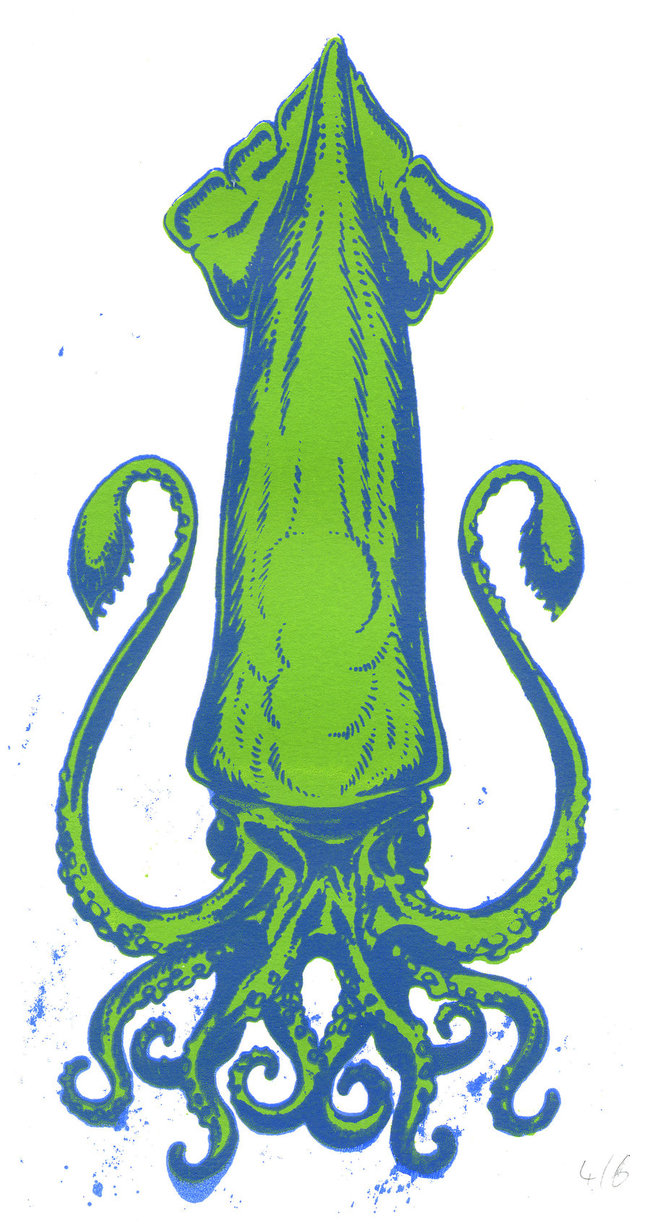 Aquatic AdaptationsTheme: Connect structure to function.Goal: Using the structure of a squid, identify the adaptations in its morphology and what environments it is likely to live in. Directions: Take defrosted squid out on plateLay out the squid in a natural wayPlace paint the top surface of the squid with paint – be creative!Place card stock on the squid and apply pressure – don’t squish the squid!Remove paper and examine printLabel the parts of the squidIdentify 3 adaptations on the squid – draw them onto the printUsing the adaptations, identify what habitat this animal is adapted to – write it belowComplete the sections below Habitat: (Be specific about which biome this animal lives in) Summary: (Write a summary of how this animal is adapted to this biome)Structure and Function: (How does an animal’s structure connect to its function?)